О сроках, местах, порядке подачи и рассмотрения аппеляций36. Рассмотрение апелляций участников ГИА осуществляется апелляционной комиссией, в состав которой не включаются члены ГЭК и члены предметных комиссий.

Состав апелляционной комиссии формируется из представителей ОИВ, органов исполнительной власти субъектов Российской Федерации, осуществляющих переданные полномочия Российской Федерации в сфере образования, учредителей, Министерства иностранных дел Российской Федерации, органов местного самоуправления, осуществляющих управление в сфере образования, организаций, осуществляющих образовательную деятельность, научных, общественных организаций и объединений.

Состав апелляционной комиссии формируется с учетом отсутствия у представителей, предполагаемых для включения в состав апелляционной комиссии, конфликта интересов.

Апелляционная комиссия:1) принимает и рассматривает апелляции участников ГИА по вопросам нарушения Порядка, а также о несогласии с выставленными баллами;2) по представлению председателя предметной комиссии по соответствующему учебному предмету привлекает к рассмотрению апелляции о несогласии с выставленными баллами эксперта предметной комиссии по соответствующему учебному предмету для установления правильности оценивания ответов (в том числе устных ответов) на задания КИМ, предусматривающие развернутые ответы, участника ГИА, подавшего указанную апелляцию;3) принимает по результатам рассмотрения апелляции решение об удовлетворении или отклонении апелляции участника ГИА;4) информирует участников ГИА, подавших апелляции, и (или) их родителей (законных представителей), а также ГЭК о принятых решениях не позднее трех рабочих дней со дня принятия соответствующих решений.

Общее руководство и координацию деятельности апелляционной комиссии осуществляет ее председатель. Кандидатура председателя апелляционной комиссии, создаваемой в субъекте Российской Федерации, согласовывается Рособрнадзором.83. Апелляционная комиссия принимает в письменной форме апелляции участников ГИА о нарушении Порядка и (или) о несогласии с выставленными баллами (далее вместе - апелляции).84. По решению ГЭК подача и (или) рассмотрение апелляций о несогласии с выставленными баллами организуются с использованием информационно-коммуникационных технологий при условии соблюдения требований законодательства Российской Федерации в области защиты персональных данных.85. Апелляционная комиссия не рассматривает апелляции по вопросам содержания и структуры заданий по учебным предметам, а также по вопросам, связанным с оцениванием результатов выполнения заданий КИМ с кратким ответом, с нарушением участником ГИА требований Порядка, с неправильным заполнением бланков и дополнительных бланков.

Апелляционная комиссия не рассматривает записи в черновиках и на КИМ в качестве материалов апелляции о несогласии с выставленными баллами.86. Апелляционная комиссия не позднее чем за один рабочий день до даты рассмотрения апелляции информирует участников ГИА, подавших апелляции, о времени и месте их рассмотрения.

Участники ГИА, подавшие апелляции, при предъявлении документов, удостоверяющих личность, и (или) их родители (законные представители) при предъявлении документов, удостоверяющих личность, или уполномоченные их родителями (законными представителями) лица при предъявлении документов, удостоверяющих личность, и доверенности при желании могут присутствовать при рассмотрении апелляции.

При рассмотрении апелляции также могут присутствовать:1) члены ГЭК - по решению председателя ГЭК;2) аккредитованные общественные наблюдатели;3) должностные лица Рособрнадзора, иные лица, определенные Рособрнадзором, а также должностные лица органа исполнительной власти субъекта Российской Федерации, осуществляющего переданные полномочия Российской Федерации в сфере образования, - по решению соответствующих органов;4) сурдопереводчик, тифлопереводчик, ассистент для участника ГИА с ограниченными возможностями здоровья, подавшего апелляцию, участника ГИА - ребенка-инвалида и инвалида, подавшего апелляцию (при необходимости);5) эксперт предметной комиссии по соответствующему учебному предмету, ранее не проверявший в текущем году экзаменационную работу участника ГИА, подавшего апелляцию о несогласии с выставленными баллами, для разъяснения вопросов правильности оценивания развернутых ответов (в том числе устных) на задания КИМ (при необходимости).

Рассмотрение апелляции проводится в спокойной и доброжелательной обстановке.

При рассмотрении апелляции проверка изложенных в ней фактов не проводится лицами, принимавшими участие в организации и (или) проведении соответствующего экзамена либо ранее проверявшими экзаменационную работу участника ГИА, подавшего апелляцию.87. Апелляцию о нарушении Порядка (за исключением случаев, установленных пунктом 85 Порядка) участник ГИА подает в день проведения экзамена по соответствующему учебному предмету члену ГЭК, не покидая ППЭ.

В целях проверки изложенных в указанной апелляции сведений о нарушении Порядка членом ГЭК организуется проведение проверки при участии организаторов, технических специалистов, специалистов по проведению инструктажа и обеспечению лабораторных работ (при наличии), экзаменаторов-собеседников (при наличии), экспертов, оценивающих выполнение лабораторных работ (при наличии), не задействованных в аудитории, в которой сдавал экзамен участник ГИА, подавший указанную апелляцию, общественных наблюдателей (при наличии), сотрудников, осуществляющих охрану правопорядка, медицинских работников, а также ассистентов (при наличии). Результаты проверки оформляются в форме заключения. Апелляция о нарушении Порядка и заключение о результатах проверки в тот же день передаются членом ГЭК в апелляционную комиссию.

При рассмотрении апелляции о нарушении Порядка апелляционная комиссия рассматривает апелляцию, заключение о результатах проверки и выносит одно из решений:1) об отклонении апелляции;2) об удовлетворении апелляции.

При удовлетворении апелляции о нарушении Порядка результат экзамена, по процедуре которого участником ГИА была подана указанная апелляция, аннулируется и участнику ГИА предоставляется возможность повторно сдать экзамен по соответствующему учебному предмету в резервные сроки соответствующего периода проведения ГИА или по решению председателя ГЭК в иной день, предусмотренный едиными расписаниями ОГЭ, ГВЭ.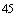 Часть 5 статьи 59 Федерального закона от 29 декабря 2012 г. № 273-ФЗ "Об образовании в Российской Федерации".

Апелляционная комиссия рассматривает апелляцию о нарушении Порядка в течение двух рабочих дней, следующих за днем ее поступления в апелляционную комиссию.88. Апелляция о несогласии с выставленными баллами подается в течение двух рабочих дней, следующих за официальным днем объявления результатов ГИА по соответствующему учебному предмету.

Участники ГИА или их родители (законные представители) при предъявлении документов, удостоверяющих личность, или уполномоченные их родителями (законными представителями) лица при предъявлении документов, удостоверяющих личность, и доверенности подают апелляции о несогласии с выставленными баллами в образовательные организации, которыми участники ГИА были допущены к ГИА (за исключением случая, установленного пунктом 84 Порядка).

Руководитель образовательной организации, принявший апелляцию, передает ее в апелляционную комиссию в течение одного рабочего дня после ее получения.89. До заседания апелляционной комиссии по рассмотрению апелляции о несогласии с выставленными баллами апелляционная комиссия:1) запрашивает в РЦОИ (при проведении ГИА за пределами территории Российской Федерации - в уполномоченной организации) изображения экзаменационной работы, файлы, содержащие ответы участника ГИА на задания КИМ, в том числе файлы с цифровой аудиозаписью устных ответов участника ГИА (при наличии), копии протоколов проверки экзаменационной работы предметной комиссией, КИМ, выполнявшийся участником ГИА, подавшим указанную апелляцию;2) проводит проверку качества обработки экзаменационной работы участника ГИА, подавшего указанную апелляцию, в целях выявления технических ошибок (неверная обработка экзаменационных работ и (или) протоколов проверки экзаменационной работы);3) устанавливает правильность оценивания развернутых ответов (в том числе устных ответов) участника ГИА, подавшего указанную апелляцию. Для этого к рассмотрению апелляции привлекается эксперт предметной комиссии по соответствующему учебному предмету, не проверявший ранее экзаменационную работу участника ГИА, подавшего указанную апелляцию.

Привлеченный эксперт предметной комиссии по соответствующему учебному предмету устанавливает правильность оценивания развернутых ответов (в том числе устных ответов) участника ГИА, подавшего указанную апелляцию, и дает письменное заключение о правильности оценивания развернутых ответов (в том числе устных ответов) или о необходимости изменения первичных баллов за выполнение заданий с развернутым ответом (в том числе устных ответов) с обязательной содержательной аргументацией и указанием на конкретный критерий оценивания, содержанию которого соответствует выставляемый им первичный балл (далее - заключение).

В случае если привлеченный эксперт предметной комиссии не дает однозначного ответа о правильности оценивания развернутых ответов (в том числе устных ответов) участника ГИА, подавшего указанную апелляцию, апелляционная комиссия обращается в Комиссию по разработке КИМ по соответствующему учебному предмету с запросом о разъяснениях по критериям оценивания. В запросе в обязательном порядке формулируются вопросы, возникшие при формировании заключения. Комиссия по разработке КИМ организует рассмотрение запроса и предоставляет в апелляционную комиссию соответствующие разъяснения.90. При рассмотрении апелляции о несогласии с выставленными баллами на заседании апелляционной комиссии материалы, указанные в подпункте 1 пункта 89 Порядка, а также заключение привлеченного эксперта предметной комиссии предъявляются участнику ГИА, подавшему апелляцию о несогласии с выставленными баллами (при его участии в рассмотрении апелляции).

В случае, установленном пунктом 84 Порядка, КИМ, выполнявшийся участником ГИА, предъявляется участнику ГИА, подавшему апелляцию о несогласии с выставленными баллами, на заседании апелляционной комиссии по его предварительной заявке, поданной одновременно с апелляцией о несогласии с выставленными баллами в срок, установленный пунктом 88 Порядка.

Участник ГИА, подавший апелляцию о несогласии с выставленными баллами (участник ГИА, подавший апелляцию о несогласии с выставленными баллами, не достигший возраста 14 лет, - в присутствии родителей (законных представителей), письменно подтверждает, что ему предъявлены изображения выполненной им экзаменационной работы, файлы, содержащие его ответы на задания КИМ, в том числе файлы с цифровой аудиозаписью его устных ответов.

Привлеченный эксперт предметной комиссии на заседании апелляционной комиссии во время рассмотрения апелляции о несогласии с выставленными баллами в присутствии участника ГИА, подавшего апелляцию о несогласии с выставленными баллами, и (или) его родителей (законных представителей) или уполномоченного его родителями (законными представителями) лица дает им соответствующие разъяснения (при необходимости) по вопросам правильности оценивания развернутых ответов (в том числе устных ответов) участника ГИА, подавшего апелляцию о несогласии с выставленными баллами. Рекомендуемая продолжительность рассмотрения апелляции о несогласии с выставленными баллами, включая разъяснения по оцениванию развернутых ответов (в том числе устных ответов), - не более 20 минут (при необходимости по решению апелляционной комиссии рекомендуемое время может быть увеличено).91. По результатам рассмотрения апелляции о несогласии с выставленными баллами апелляционная комиссия принимает решение одно из решений:1) об отклонении апелляции;2) об удовлетворении апелляции.

При удовлетворении апелляции количество ранее выставленных первичных баллов может измениться как в сторону увеличения, так и в сторону уменьшения либо не измениться в целом.

Апелляционная комиссия рассматривает апелляцию о несогласии с выставленными баллами в течение четырех рабочих дней, следующих за днем ее поступления в апелляционную комиссию.

В случае удовлетворения апелляции, информация о выявленных технических ошибках и (или) ошибках при проверке экзаменационной работы апелляционная комиссия передает соответствующую информацию в РЦОИ (при проведении ГИА за пределами территории Российской Федерации - в уполномоченную организацию) с целью пересчета результатов ГИА.92. После принятия апелляционной комиссией соответствующего решения и утверждения его председателем ГЭК результаты ГИА передаются в образовательные организации, органы местного самоуправления, осуществляющие управление в сфере образования, учредителям и загранучреждениям для ознакомления участников ГИА с полученными ими результатами ГИА.